ZADÁNÍ DOMÁCÍ PRÁCE Z ANGLICKÉHO JAZYKA- 6. ROČNÍK 1. lekce:uč. str. 3 - 7pracovní sešit: str. 1/cv. 1, 2, 4, str. 2/cv. 5, 6doporučená videa: https://www.youtube.com/watch?v=SUt8q0EKbms			https://www.youtube.com/watch?v=BwHMMZQGFoMpracovní list - viz dále:1. Připiš k obrázku jednotlivé části těla, které znáš: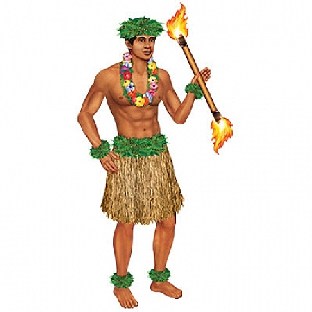 2. Spoj slova, která k sobě logicky patří:long			earssmall                    	hairblue			fingerstwo			eyeswhite			teethten			nose3. Dopiš chybějící písmena a napiš vedle odpovídající český výraz:a) __   __   u   __   hb) __   h   __   __   l   __   e   __c) __ n   __   ed) __   __   o   te) __   y   __   __f) __   __   l   l   __4. Odpověz na otázky:a) Have you got blue eyes? ____________________________b) What colour is your hair? ____________________________c) How many ears have you got? ________________________d) Is your nose big? ___________________________